INGLÉS – 6TO GRADOPapás: sólo deben escribir en el cuaderno de clase si la docente resalta  algo en color amarillo. De lo contrario son actividades auditivas o de resolución en ambos libros de inglés. Saludos ACTIVIDAD 1: answer the questions.	 Esta actividad se encuentra en la página número 21 del Activity Book. 	En esta actividad los alumnos deben observar la imagen y responder siguiendo el ejemplo dado.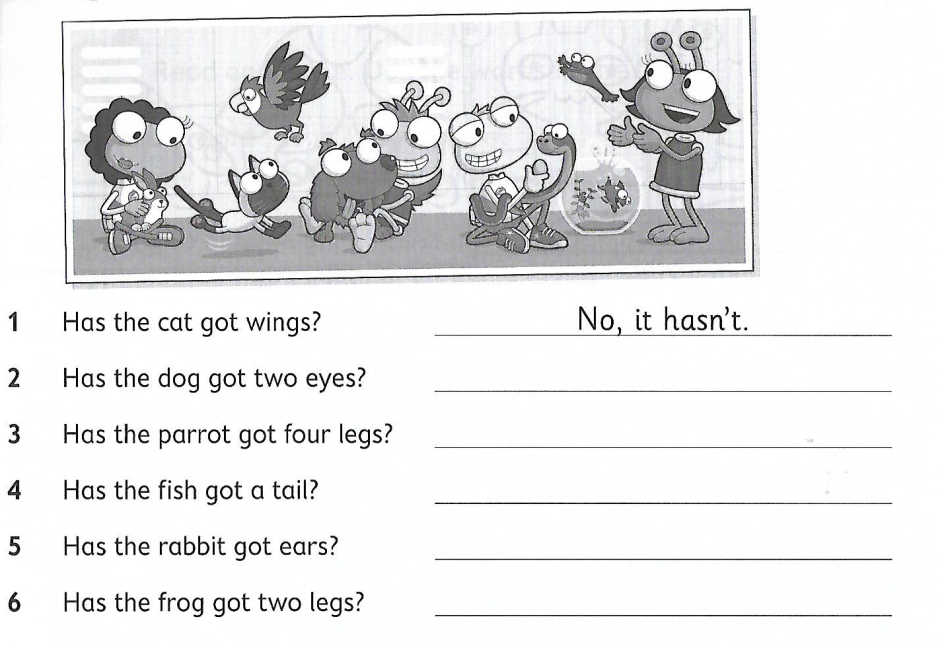 ACTIVIDAD 2: write a description of an animal. 	Esta actividad se encuentra en la página número 21 del Activity Book	En esta actividad los alumnos deben describir a un animal, comenzando por su nombre y luego describir dos características que posee y una que no posea al final. 	Recordando que “and” es un conector afirmativo y “but” negativo.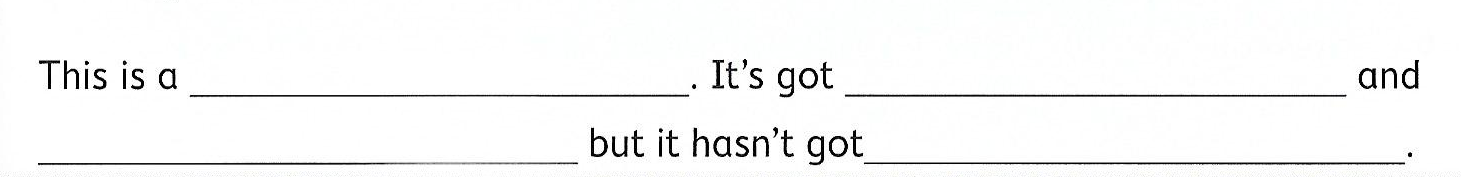 